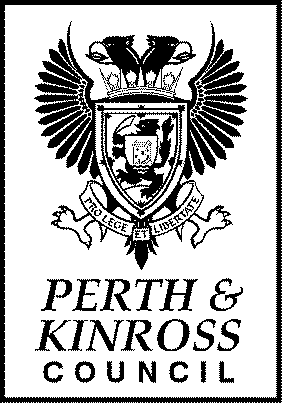 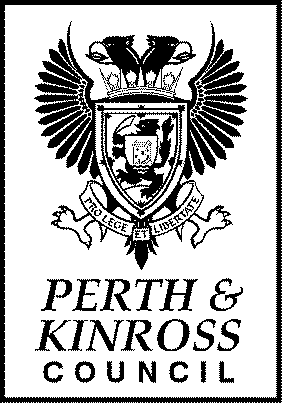 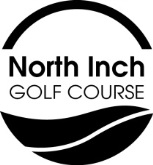 Hay Robertson Trophy4 Man Team Competition, Saturday 7th September 2019Team Name: ………………………………………………………………Team Captain: ……………………………………………………..Address:.…………………………………………………………………………………………………………………………………….Telephone No: ……………………………..     Mobile No:……………………………………..Email Address: ………………………………………………………..Team MembersPlayer 1: ………………………………………………  H/Cap: ……Player 2: ………………………………………………  H/Cap: ……Player 3: ………………………………………………  H/Cap: ……Player 4: ………………………………………………  H/Cap: ……Preferred Starting Time (08:30-12:00): ………………………….Entry Fee Enclosed: £24Please return this form along with your entry fee of £24 to:The Starters BoxNorth Inch Golf CourseHay StreetPerth PH1 5HSEntries close Tuesday 3rd SeptemberCompetition draw will be published on www.northinchgolf.co.ukCOMPETITION RULESHay Robertson TrophyMen’s Team CompetitionSaturday 7th September 2019The team shall consist of 4 playersThe best two Nett scores at each hole shall count towards the team score.  The winning team will be that with the lowest combined two Nett scores.The competition will be open to all amateur male golfers with CONGU handicaps (Max 24).An Entry Fee of £24.00 per team must be enclosed with entry.  Entries close on Tuesday 3rd September and should be made at the golf Starter’s Box. Cheques should be made payable to ‘Perth & Kinross Council’.Competitors must conform to the rules of the golf, regulations of the golf course and the rules of this competition.Prize Fund:- The winning team will receive vouchers to the value of £160 (£40 each).  Second placed team will receive vouchers to the value of £120 (£30 each) and third team £80 (£20 each). There will also be longest drive and nearest pin prizes.The decision of the Championship Committee is FINAL.